Přemýšlíte občas nad tím, jak mít více času na sebe i na své děti?Přemýšlíte, jak jim dopřát více poznání a rozhledu v životě?Přemýšlíte, co by s nimi bylo, kdyby se vám něco zlého stalo?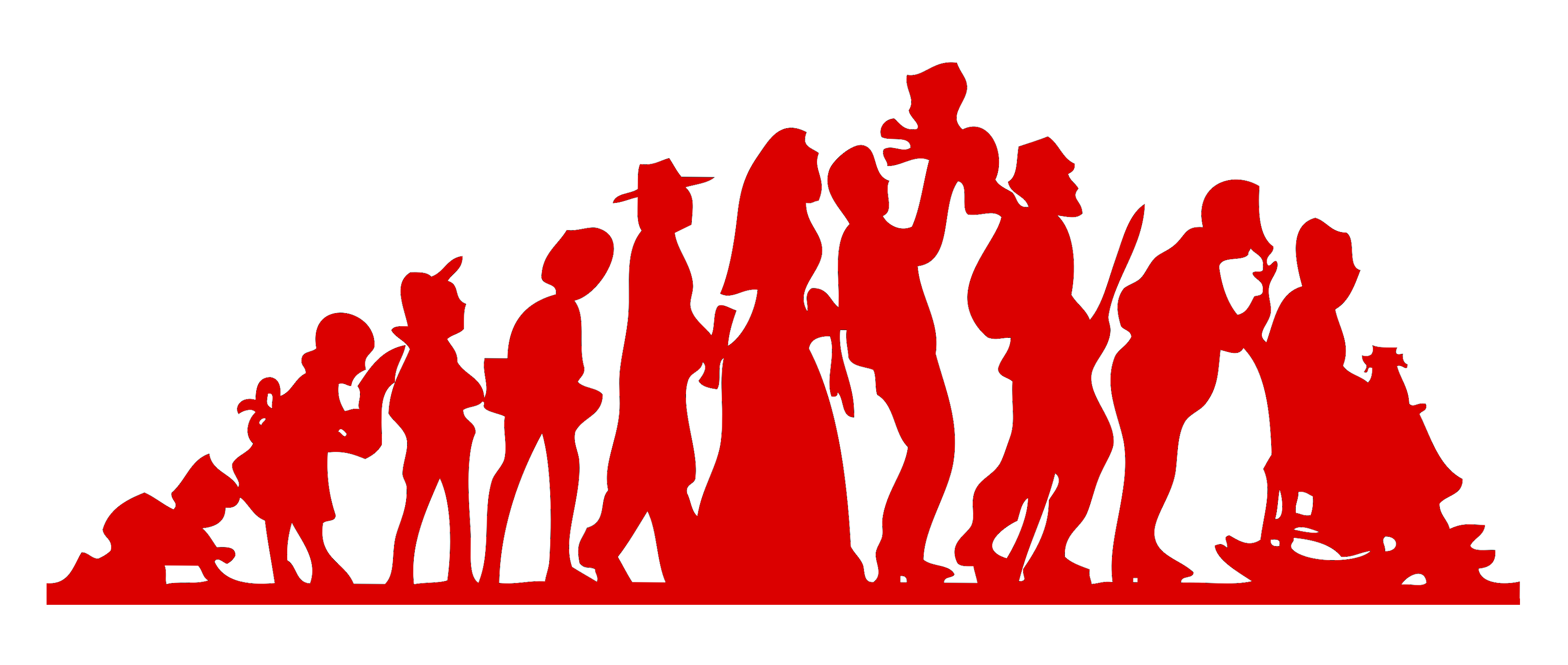 Přijďte na přednášku:ROZŠÍŘENÁ RODINAdle vlastní volbyDozvíte se o moderním trendu spolupráce mezi rodinami, o snazší a pestřejší výchově dětí, o tom jak při výchově ušetřit čas i své peníze a v neposlední řadě o tom, jak zajistit svým potomkům plnohodnotný život a výchovu i v případě nešťastné události, jako je ztráta zaměstnání, rozvod rodičů či úmrtí některého z nich. 
Datum a místo konání:Dům Fantazie Barrandov, Filmařská 336/3, PrahaPátek 18. Prosince, od 18 hodinVstupné je zdarma, přednáška začne v sedm a bude trvat cca hodinu, poté bude prostor pro otázky a diskusi k tématu. Více informací najdete na RozsirenaRodina.cz